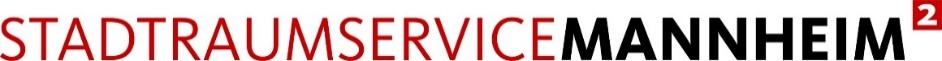 AntragstellerStadtraumservice MannheimEB 76.51 (Fr. Gaber)Sachgebiet Unterhalt Straßen, Aufgrabungen, SondernutzungenKäfertaler Str. 24868167 MannheimZustimmung nach § 127 Abs. 1 / Telekommunikationsleitung(Stellungnahmen und Planung liegen digital bei).DatumSachbearbeiterTel.FaxE-MailVorgang Nr.Objekt Nr.Zeichnungs-Nr.Veranlassung durchVeranlassung durchVeranlassung durchVeranlassung durch Auftraggeber AuftraggeberVerlegung:Ort/Straße:Ausführende FirmaAusführende FirmaVoraussichtlicher Baubeginn / BauendeVoraussichtlicher Baubeginn / BauendeVoraussichtlicher Baubeginn / BauendeVoraussichtlicher Baubeginn / BauendeUnterschriftDienststelleDienststelleStellungnahme angefordertStellungnahme liegt vorMVV Netze GmbH TV.D.1 NetzserviceMVV Netze GmbH TV.D.1 NetzserviceMVV Netze GmbH TV.S.2 Planung Anlagen und NetzeMVV Netze GmbH TV.S.2 Planung Anlagen und NetzeMVV Netze GmbH TV.R.5 Wasserwirtschaft und WasserlaborMVV Netze GmbH TV.R.5 Wasserwirtschaft und WasserlaborRhein-Neckar-Verkehr GmbH (IS4) - InfrastrukturanfrageRhein-Neckar-Verkehr GmbH (IS4) - InfrastrukturanfrageVermögen u. Bau Baden-Württemberg Amt MannheimVermögen u. Bau Baden-Württemberg Amt MannheimStaatl. Rhein-Neckar Hafengesellschaft Mannheim mbHStaatl. Rhein-Neckar Hafengesellschaft Mannheim mbH12.2FB Informationstechnologie; Abt. Infrastruktur und Innovation25.12-TFB Immobilienmanagement, Sachgebiet Grundstücksverkehr31.32FB Sicherheit u. Ordnung, Sachgebiet Verkehrsbehörde61.3FB Stadtplanung Abt. Verkehrsplanung67FB Klima, Natur, Umwelt69.21Eigenbetrieb Stadtentwässerung76.00Eigenbetrieb Stadtraumservice, Stabsbereich Baustellenmanagement / Öffentlichkeitsarbeit76.02Eigenbetrieb Stadtraumservice, Sachgebiet Allg. Verwaltung, Vergabe  und Verträge76.43Eigenbetrieb Stadtraumservice, Sachgebiet Stadtbaum76.51Eigenbetrieb Stadtraumservice, Sachgebiet Unterhalt Straßen, Aufgrabungen, Sondernutzungen, z.Hd. Fr. GaberPrivate Leitungsträger / (Die Rückmeldungen müssen zur Genehmigung nicht vorgelegt werden).Private Leitungsträger / (Die Rückmeldungen müssen zur Genehmigung nicht vorgelegt werden).Private Leitungsträger / (Die Rückmeldungen müssen zur Genehmigung nicht vorgelegt werden).Stellungnahmenwurden eingeholtDeutsche Telekom Technik GmbH, TI NL Südwest, PTI 21Deutsche Telekom Technik GmbH, TI NL Südwest, PTI 21Deutsche Telekom Technik GmbH, TI NL Südwest, PTI 211&1 Versatel Deutschland GmbH1&1 Versatel Deutschland GmbH1&1 Versatel Deutschland GmbHCentury LinkCentury LinkCentury LinkCOLT Technology Services GmbHCOLT Technology Services GmbHCOLT Technology Services GmbHTelia Carrier Germany GmbHTelia Carrier Germany GmbHTelia Carrier Germany GmbHVodafone BW GmbHVodafone BW GmbHVodafone BW GmbHVerizon Deutschland GmbHVerizon Deutschland GmbHVerizon Deutschland GmbHGLH Auffanggesellschaft für Telekommunikation GmbHGLH Auffanggesellschaft für Telekommunikation GmbHGLH Auffanggesellschaft für Telekommunikation GmbHPfalzkom GmbHPfalzkom GmbHPfalzkom GmbHDeutsche Glasfaser Wohlesale GmbHDeutsche Glasfaser Wohlesale GmbHDeutsche Glasfaser Wohlesale GmbHKurpfalzTel Gesellschaft für Telekommunikation mbHKurpfalzTel Gesellschaft für Telekommunikation mbHKurpfalzTel Gesellschaft für Telekommunikation mbH